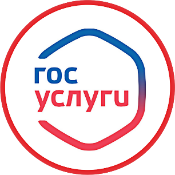 «Принятие документов, а также выдача решений о переводе или об отказе в переводе жилого помещения в нежилое помещение или нежилого помещения в жилое помещение»47Муниципальная услуга "Выдача решения о переводе или об отказе в переводе жилого помещения в нежилое помещение или нежилого помещения в жилое помещение"Заявление подается через республиканский портал "Госуслуги РБ" gosuslugi.bashkortostan.ru1) Вход в профиль заявителя с помощью его логина и пароля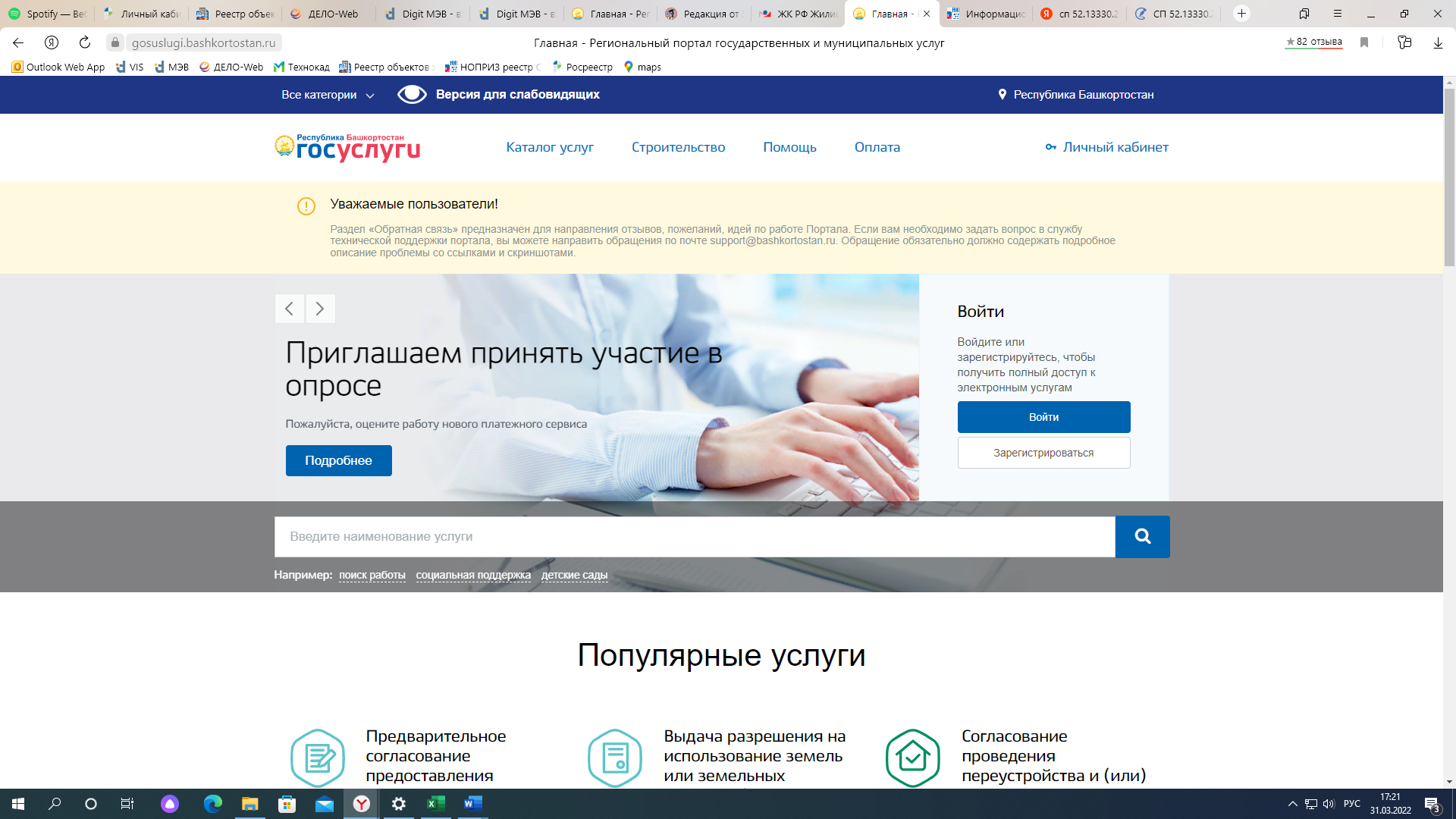 2) Поиск услуги. В поисковой строке набираем краткое наименование услуги - "перевод", нажимаем клавишу Enter или левой кнопкой мыши значок "лупа".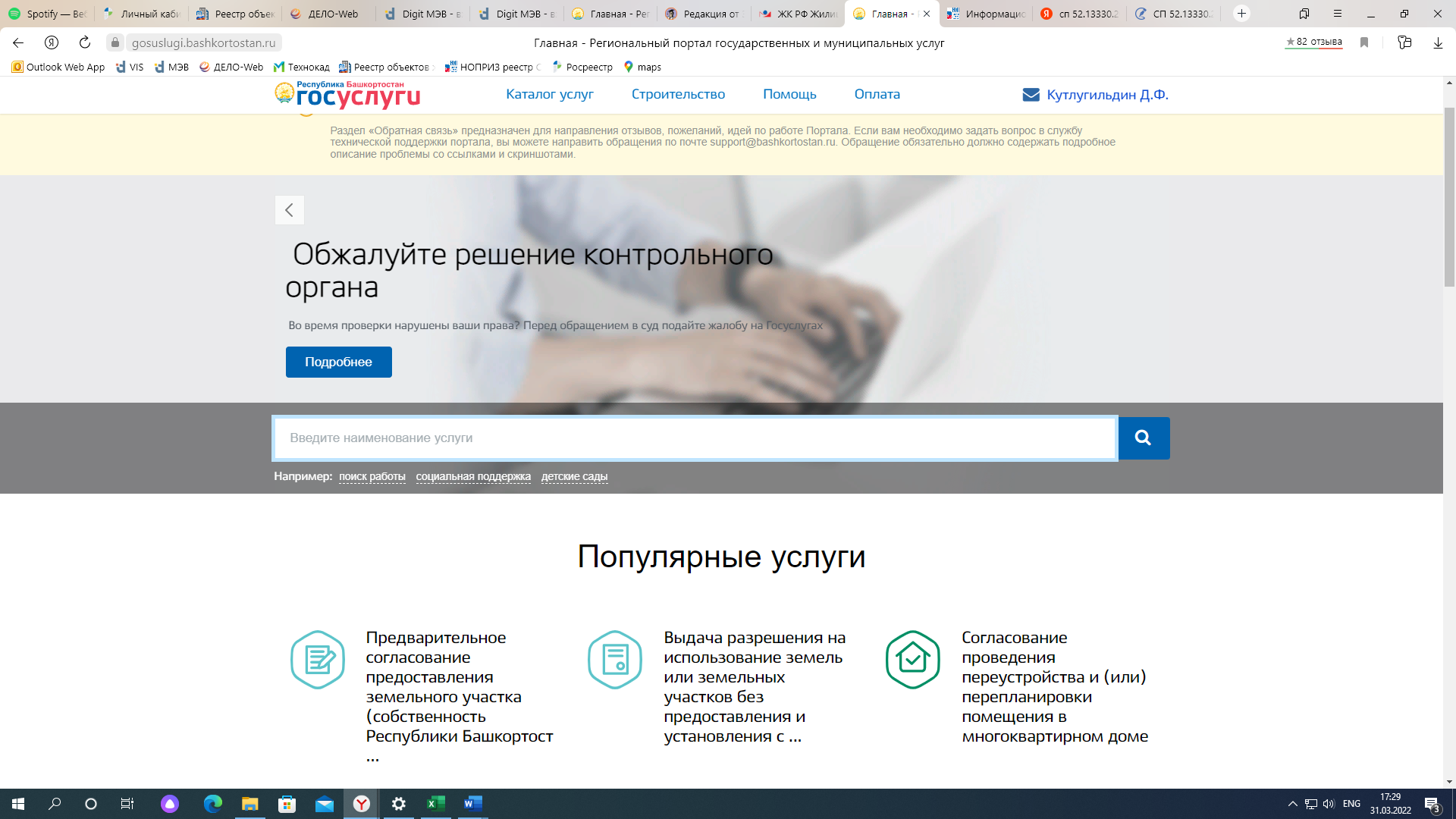 483) Выбор нужной услуги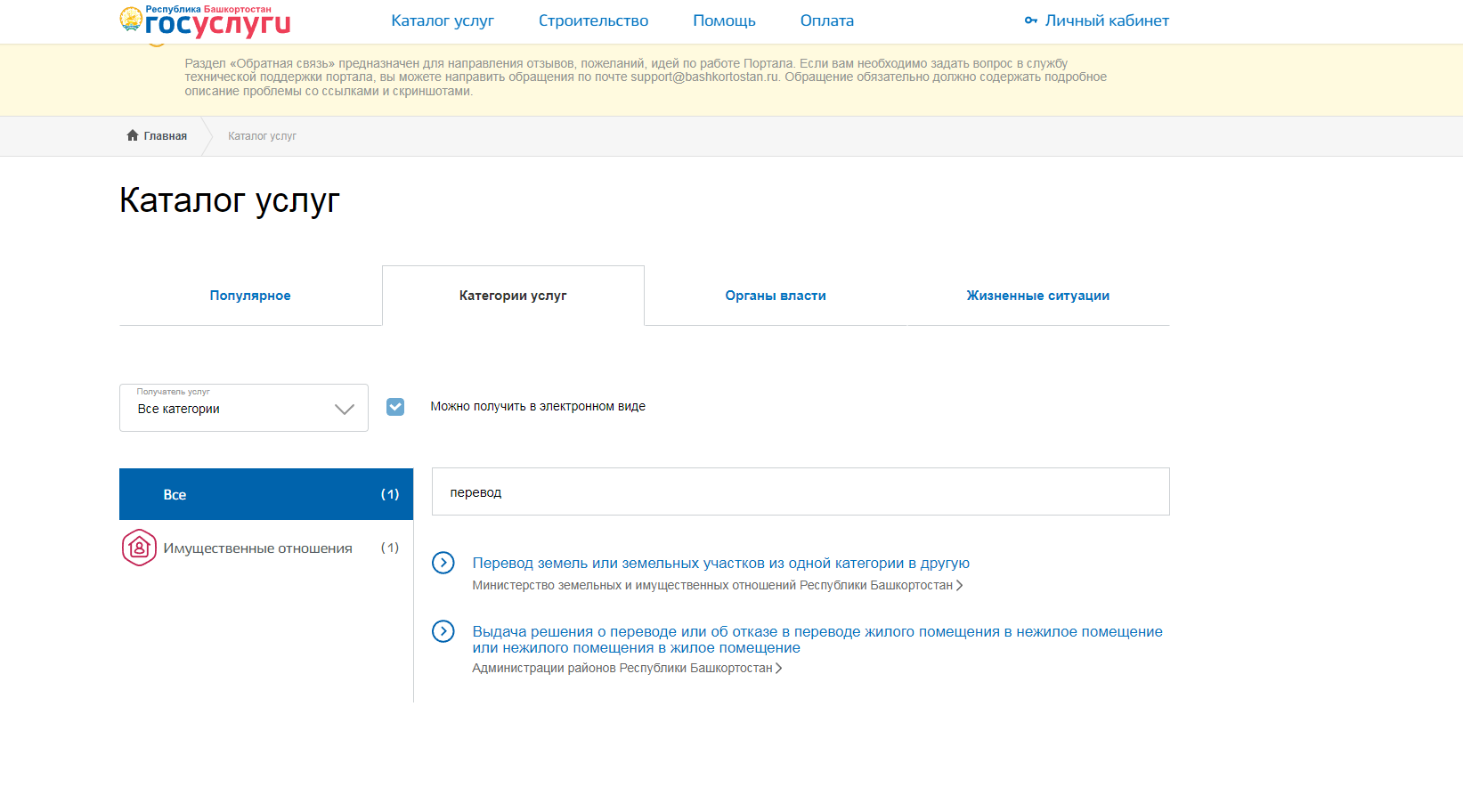 4) Получить услугу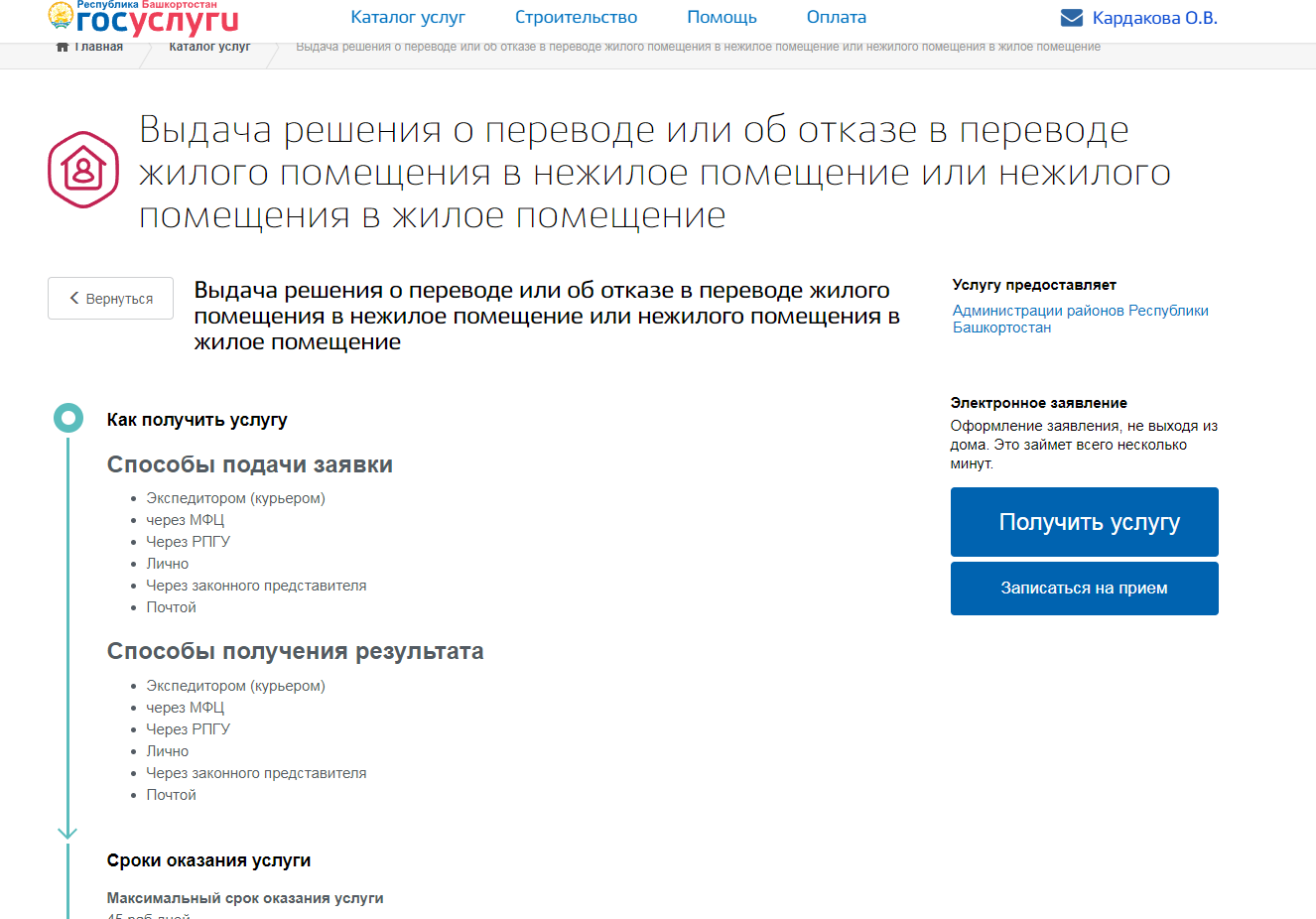 495) На первом шаге выбрать тип заявителя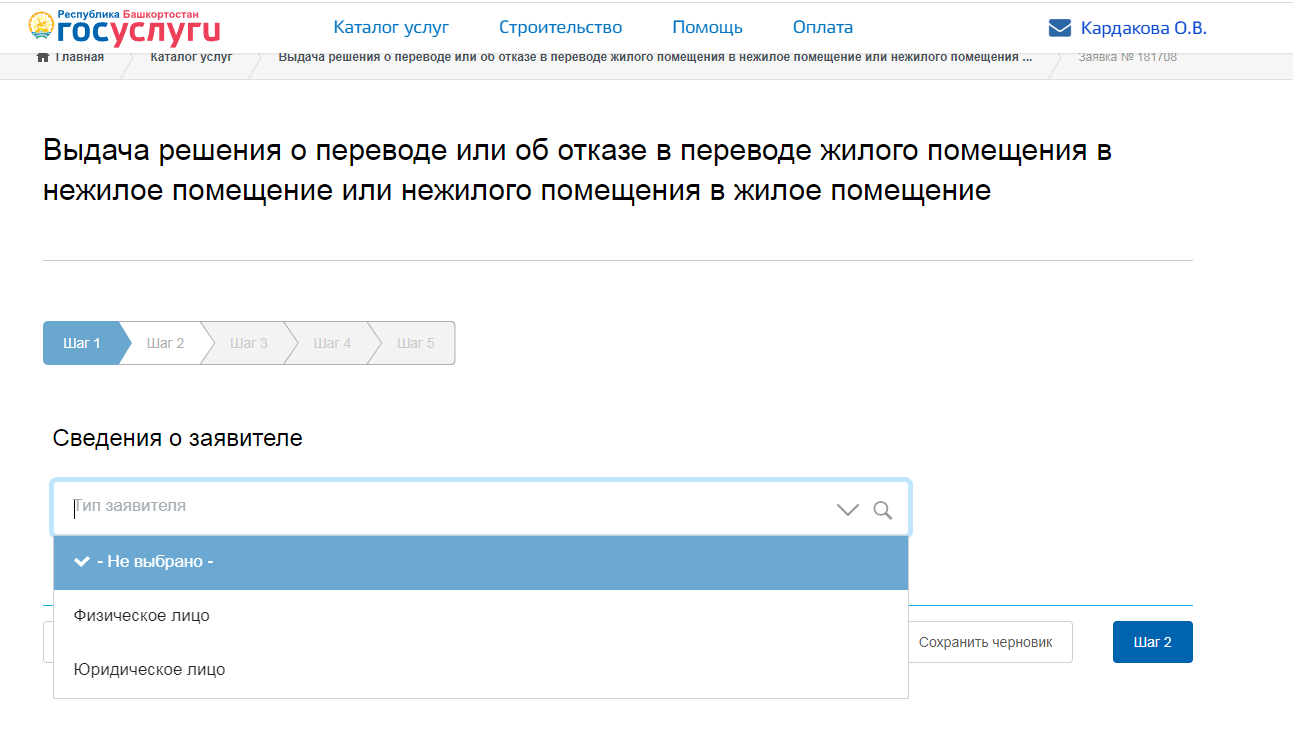 и заполнить появившуюся форму. Если заявление подается представителем, то поставить 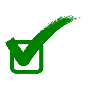 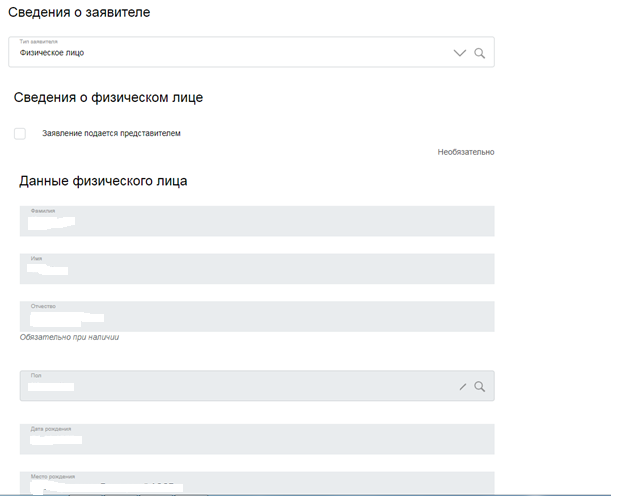 50Перейти на Шаг 2.6) На втором шаге выбираем муниципальное образование (ГО город Стерлитамак) и орган исполнительной власти (Отдел архитектуры и градостроительства Администрации городского округа город Стерлитамак) и нажимаем "Шаг 3"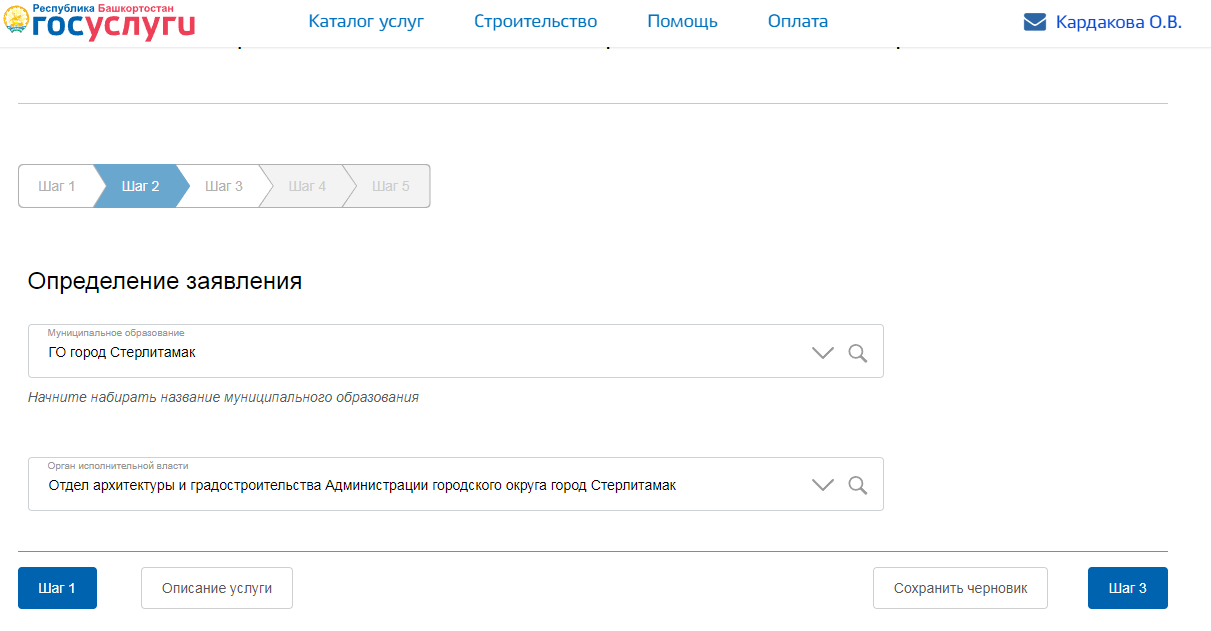 7) На шаге 3 заполняем основные сведения о переводимом помещении. Обязательно указать способ получения результата муниципальной услуги. Далее переходим на Шаг 4.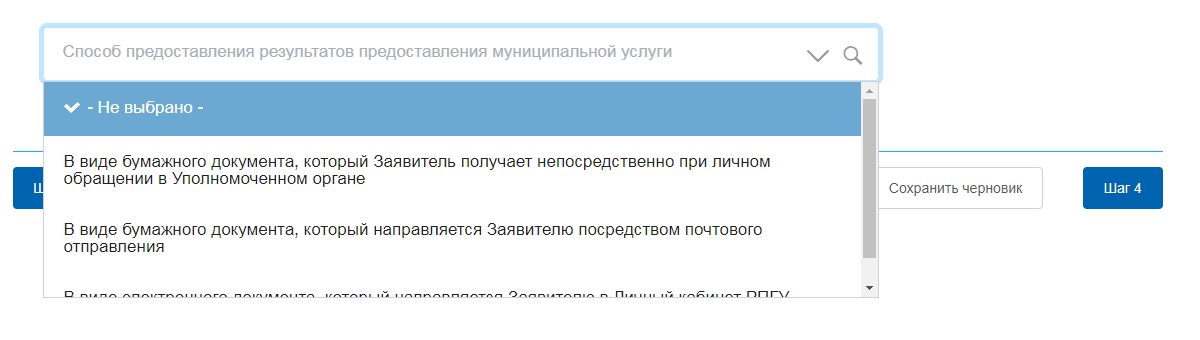 518) На Шаге 4 загружаем электронные копии документов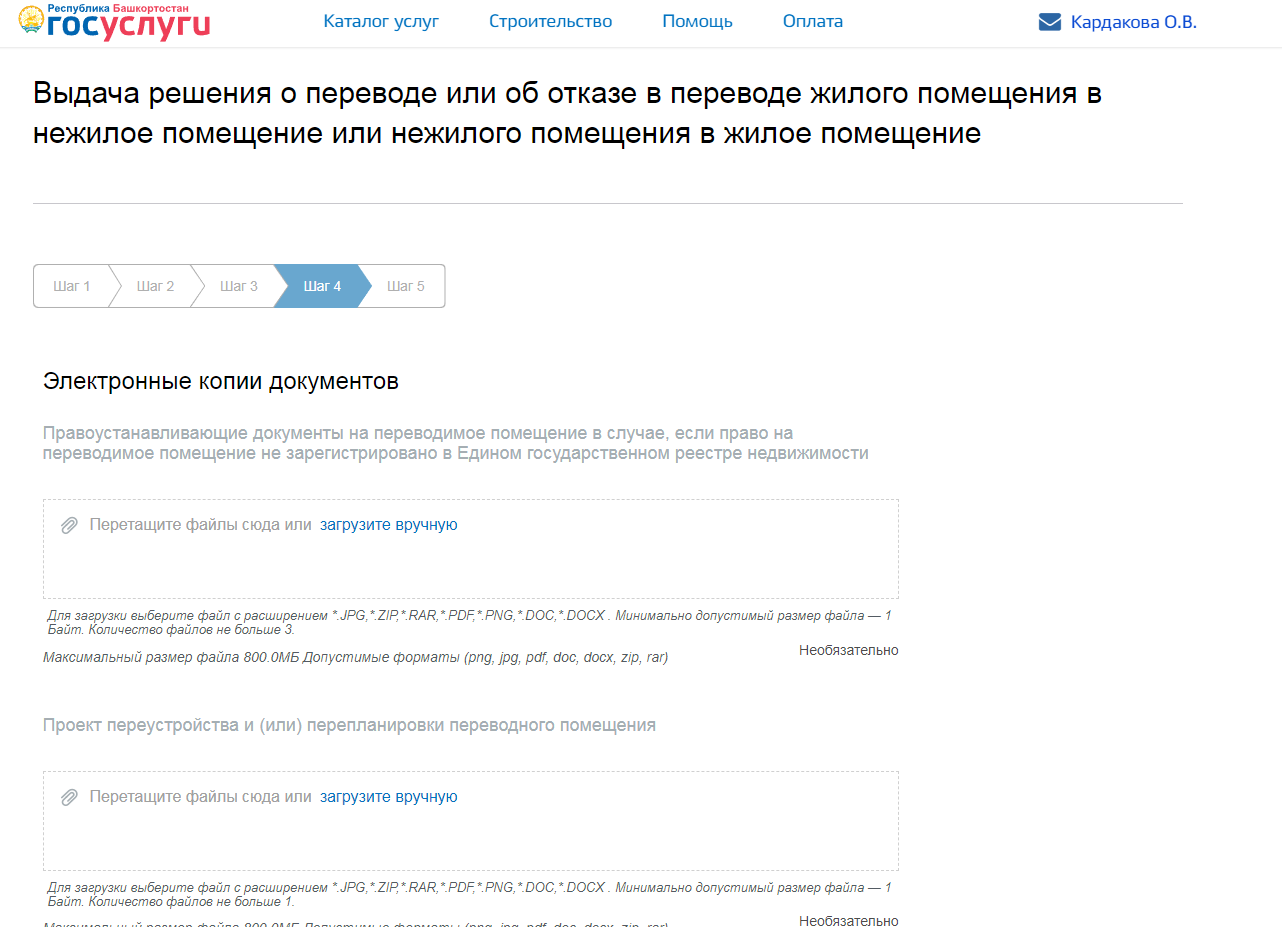 9) На Шаге 5 проверяем внесенные сведения. Если допущены ошибки, то возможно вернуться и исправить ошибки, нажав кнопку "Шаг 4". Далее нажимаем кнопку "Отправить"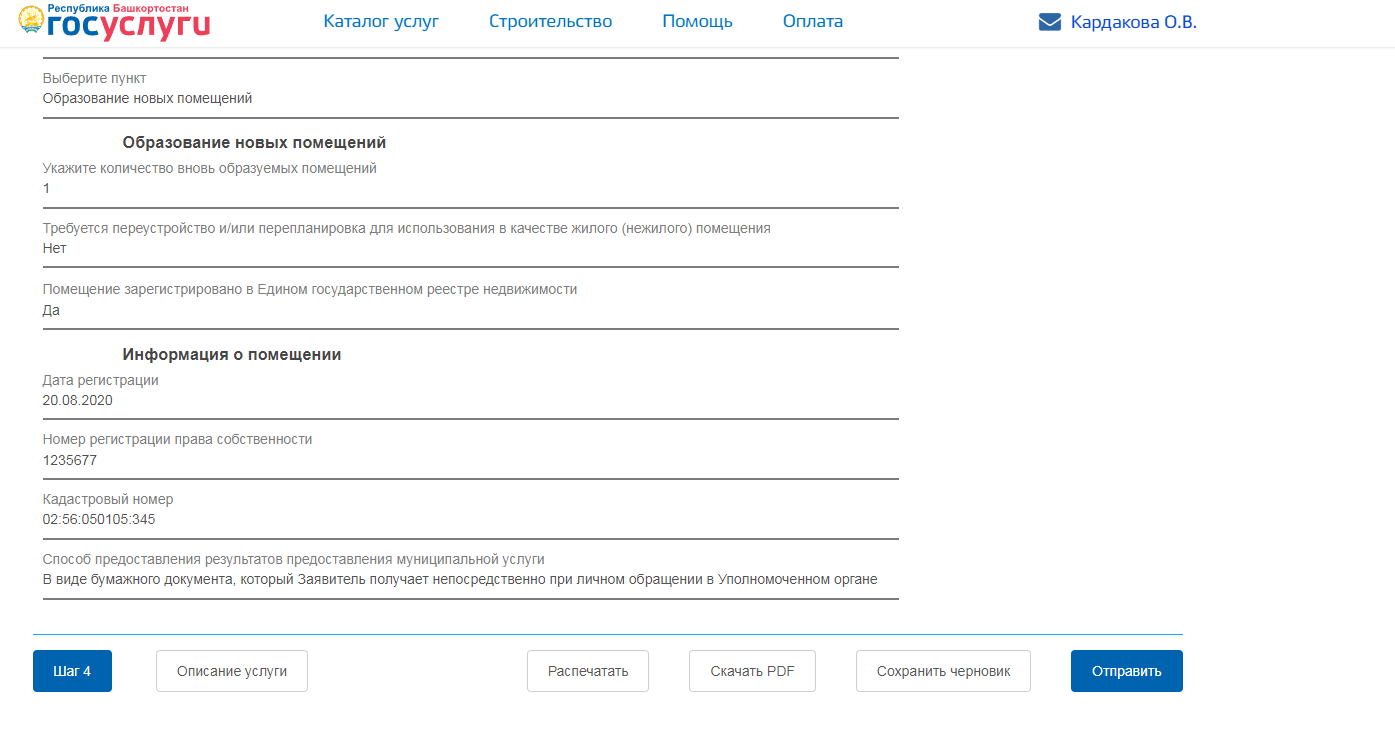                           Заявление отправлено в ведомство!52